Publicado en Zaragoza el 25/01/2021 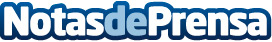 Infocopy distribuye toda la gama ECOSYS de KyoceraLa gama ECOSYS de Kyocera destaca no solo por sus múltiples características diseñadas para usuarios exigentes sino también por el respeto al medio ambienteDatos de contacto:Diego Laurenti Anso976 40 30 00Nota de prensa publicada en: https://www.notasdeprensa.es/infocopy-distribuye-toda-la-gama-ecosys-de Categorias: Nacional Hardware Software Consumo http://www.notasdeprensa.es